КОММЕРЧЕСКОЕ ПРЕДЛОЖЕНИЕПредлагаем рассмотреть возможность приобретения услуги технической поддержки вашего текущего сайта. Техническое сопровождение сайта – это контроль за работой ресурса, оперативное исправление ошибок и добавление информации. Что вы получаете в рамках технического сопровождения?Минимальный срок заключения договора технической поддержки – 6 мес. Оплата по договору технической поддержки осуществляется на условиях 100% предоплаты. При оплате за 12 месяцев – скидка 10%.Единый сервис обслуживания – pm@smartunit.proЗа вашим сайтом закрепляется персональный менеджер. Отправляйте заявки менеджеру и мы их обработаем согласно условиям вашего тарифа. Вас заинтересовало наше предложение? Тогда звоните прямо сейчас. Мой телефон 8 (914) 300-02-78 или напишите на e-mail: pm@smartunit.pro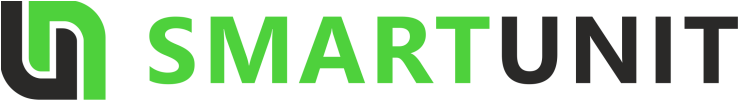 ООО «Смарт Юнит»Сайт: http://smartunit.pro Адрес: г. Якутск, пр.Ленина, 1, IT-паркТел: +7 (914) 300-02-78,E-mail: pm@smartunit.pro 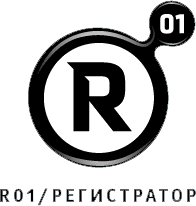 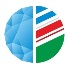 «Стандарт»10 000 руб./мес.«Профи»20 000 руб./мес.«VIP»50 000 руб./мес.Техническая поддержка сайтаВремя работыс 10.00 до 18.00с 10.00 до 20.00круглосуточноМониторинг работоспособности сайта+++Устранение ошибок и сбоев+++Резервное копирование сайта и базы данных (на нашем хостинге)+++Диагностика и лечение вредоносных программ+++Хранение всей необходимой технической информации+++Уровень сервисаВремя реакции на обращение1 день4 часанезамедлительноКоличество нормо-часов в мес.10 часов25 часовнеограниченноТехническая поддержка сайтаВерстка и размещение текстовой информации Заказчикадо 20 шт.до 30 шт.до 60 шт.Размещение и оптимизация графических изображений Заказчикадо 20 шт.до 30 шт.до 60 шт.Изменение функциональных возможностей сайта+++Добавление и изменение разделов сайта+++Изменение графических элементов дизайна сайта+++Разработка и размещение баннеров, поп-апов2-3 шт.5-7 шт.неограниченноПодключение к системам аналитики (Yandex, Google)+++